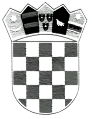 REPUBLIKA HRVATSKAZAGREBAČKA ŽUPANIJAGRAD IVANIĆ-GRADGRADONAČELNIKKLASA:    026-01/18-01/1URBROJ: 238/10-02-18-1Ivanić-Grad, 14.05.2018.Na temelju članka 48. Odluke o provedbi izbora za članove vijeća mjesnih odbora na području Grada Ivanić-Grada («Službeni glasnik Grada Ivanić-Grada» br. 02/18), a u svezi s člankom 87. Zakona o lokalnim izborima («Narodne novine» br. 144/12, 121/16)S  A  Z  I  V  A  MPRVU - KONSTITUIRAJUĆU SJEDNICU VIJEĆA MJESNOG ODBORABREŠKA GREDAkoja će se održati dana 22. svibnja 2018. godine (UTORAK) s početkom u 09,00 sati u prostorijama Gradske uprave, IVANIĆ-GRAD, Park hrvatskih branitelja 1.Za sjednicu se predlaže sljedećiDNEVNI RED:Izvješće o provedenim izborima za članove Vijeća mjesnog odbora Breška GredaIzbor predsjednika Vijeća mjesnog odbora Breška GredaRaznoNAPOMENA: Vijeće mjesnog odbora smatra se konstituiranim izborom predsjednika na prvoj sjednici na kojoj je nazočna većina članova vijeća mjesnog odbora.Predsjednik vijeća mjesnog odbora bira se tajnim glasovanjem iz reda izabranih članova vijeća mjesnog odbora na vrijeme od 4 godine.Za izbor predsjednika vijeća mjesnog odbora potrebna je većina glasova svih članova vijeća mjesnog odbora.Mole se članovi Vijeća mjesnog odbora da se sjednici svakako odazovu, a eventualni izostanak opravdaju na broj telefona 01 2831-371.GRADONAČELNIK:Javor Bojan Leš, dr.vet.med., v.r.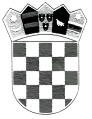 REPUBLIKA HRVATSKAZAGREBAČKA ŽUPANIJAGRAD IVANIĆ-GRADGRADONAČELNIKKLASA:    026-01/18-01/1URBROJ: 238/10-02-18-2Ivanić-Grad, 14.05.2018.Na temelju članka 48. Odluke o provedbi izbora za članove vijeća mjesnih odbora na području Grada Ivanić-Grada («Službeni glasnik Grada Ivanić-Grada» br. 02/18), a u svezi s člankom 87. Zakona o lokalnim izborima («Narodne novine» br. 144/12, 121/16)S  A  Z  I  V  A  MPRVU - KONSTITUIRAJUĆU SJEDNICU VIJEĆA MJESNOG ODBORACAGINEC - PRKOSkoja će se održati dana 22. svibnja 2018. godine (UTORAK) s početkom u 09,30 sati u prostorijama Gradske uprave, IVANIĆ-GRAD, Park hrvatskih branitelja 1.Za sjednicu se predlaže sljedećiDNEVNI RED:Izvješće o provedenim izborima za članove Vijeća mjesnog odbora Caginec - PrkosIzbor predsjednika Vijeća mjesnog odbora Caginec - PrkosRaznoNAPOMENA: Vijeće mjesnog odbora smatra se konstituiranim izborom predsjednika na prvoj sjednici na kojoj je nazočna većina članova vijeća mjesnog odbora.Predsjednik vijeća mjesnog odbora bira se tajnim glasovanjem iz reda izabranih članova vijeća mjesnog odbora na vrijeme od 4 godine.Za izbor predsjednika vijeća mjesnog odbora potrebna je većina glasova svih članova vijeća mjesnog odbora.Mole se članovi Vijeća mjesnog odbora da se sjednici svakako odazovu, a eventualni izostanak opravdaju na broj telefona 01 2831-371.GRADONAČELNIK:Javor Bojan Leš, dr.vet.med., v.r.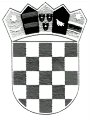 REPUBLIKA HRVATSKAZAGREBAČKA ŽUPANIJAGRAD IVANIĆ-GRADGRADONAČELNIKKLASA:    026-01/18-01/1URBROJ: 238/10-02-18-3Ivanić-Grad, 14.05.2018.Na temelju članka 48. Odluke o provedbi izbora za članove vijeća mjesnih odbora na području Grada Ivanić-Grada («Službeni glasnik Grada Ivanić-Grada» br. 02/18), a u svezi s člankom 87. Zakona o lokalnim izborima («Narodne novine» br. 144/12, 121/16)S  A  Z  I  V  A  MPRVU - KONSTITUIRAJUĆU SJEDNICU VIJEĆA MJESNOG ODBORADEANOVECkoja će se održati dana 22. svibnja 2018. godine (UTORAK) s početkom u 10,00 sati u prostorijama Gradske uprave, IVANIĆ-GRAD, Park hrvatskih branitelja 1.Za sjednicu se predlaže sljedećiDNEVNI RED:Izvješće o provedenim izborima za članove Vijeća mjesnog odbora DeanovecIzbor predsjednika Vijeća mjesnog odbora DeanovecRaznoNAPOMENA: Vijeće mjesnog odbora smatra se konstituiranim izborom predsjednika na prvoj sjednici na kojoj je nazočna većina članova vijeća mjesnog odbora.Predsjednik vijeća mjesnog odbora bira se tajnim glasovanjem iz reda izabranih članova vijeća mjesnog odbora na vrijeme od 4 godine.Za izbor predsjednika vijeća mjesnog odbora potrebna je većina glasova svih članova vijeća mjesnog odbora.Mole se članovi Vijeća mjesnog odbora da se sjednici svakako odazovu, a eventualni izostanak opravdaju na broj telefona 01 2831-371.GRADONAČELNIK:Javor Bojan Leš, dr.vet.med., v.r.REPUBLIKA HRVATSKAZAGREBAČKA ŽUPANIJAGRAD IVANIĆ-GRADGRADONAČELNIKKLASA:    026-01/18-01/1URBROJ: 238/10-02-18-4Ivanić-Grad, 14.05.2018.Na temelju članka 48. Odluke o provedbi izbora za članove vijeća mjesnih odbora na području Grada Ivanić-Grada («Službeni glasnik Grada Ivanić-Grada» br. 02/18), a u svezi s člankom 87. Zakona o lokalnim izborima («Narodne novine» br. 144/12, 121/16)S  A  Z  I  V  A  MPRVU - KONSTITUIRAJUĆU SJEDNICU VIJEĆA MJESNOG ODBORADONJI ŠARAMPOVkoja će se održati dana 22. svibnja 2018. godine (UTORAK) s početkom u 10,30 sati u prostorijama Gradske uprave, IVANIĆ-GRAD, Park hrvatskih branitelja 1.Za sjednicu se predlaže sljedećiDNEVNI RED:Izvješće o provedenim izborima za članove Vijeća mjesnog odbora Donji ŠarampovIzbor predsjednika Vijeća mjesnog odbora Donji ŠarampovRaznoNAPOMENA: Vijeće mjesnog odbora smatra se konstituiranim izborom predsjednika na prvoj sjednici na kojoj je nazočna većina članova vijeća mjesnog odbora.Predsjednik vijeća mjesnog odbora bira se tajnim glasovanjem iz reda izabranih članova vijeća mjesnog odbora na vrijeme od 4 godine.Za izbor predsjednika vijeća mjesnog odbora potrebna je većina glasova svih članova vijeća mjesnog odbora.Mole se članovi Vijeća mjesnog odbora da se sjednici svakako odazovu, a eventualni izostanak opravdaju na broj telefona 01 2831-371.GRADONAČELNIK:Javor Bojan Leš, dr.vet.med., v.r.REPUBLIKA HRVATSKAZAGREBAČKA ŽUPANIJAGRAD IVANIĆ-GRADGRADONAČELNIKKLASA:    026-01/18-01/1URBROJ: 238/10-02-18-5Ivanić-Grad, 14.05.2018.Na temelju članka 48. Odluke o provedbi izbora za članove vijeća mjesnih odbora na području Grada Ivanić-Grada («Službeni glasnik Grada Ivanić-Grada» br. 02/18), a u svezi s člankom 87. Zakona o lokalnim izborima («Narodne novine» br. 144/12, 121/16)S  A  Z  I  V  A  MPRVU - KONSTITUIRAJUĆU SJEDNICU VIJEĆA MJESNOG ODBORADUBROVČAK - TOPOLJEkoja će se održati dana 22. svibnja 2018. godine (UTORAK) s početkom u 11,00 sati u prostorijama Gradske uprave, IVANIĆ-GRAD, Park hrvatskih branitelja 1.Za sjednicu se predlaže sljedećiDNEVNI RED:Izvješće o provedenim izborima za članove Vijeća mjesnog odbora Dubrovčak - TopoljeIzbor predsjednika Vijeća mjesnog odbora Dubrovčak - TopoljeRaznoNAPOMENA: Vijeće mjesnog odbora smatra se konstituiranim izborom predsjednika na prvoj sjednici na kojoj je nazočna većina članova vijeća mjesnog odbora.Predsjednik vijeća mjesnog odbora bira se tajnim glasovanjem iz reda izabranih članova vijeća mjesnog odbora na vrijeme od 4 godine.Za izbor predsjednika vijeća mjesnog odbora potrebna je većina glasova svih članova vijeća mjesnog odbora.Mole se članovi Vijeća mjesnog odbora da se sjednici svakako odazovu, a eventualni izostanak opravdaju na broj telefona 01 2831-371.GRADONAČELNIK:Javor Bojan Leš, dr.vet.med., v.r.REPUBLIKA HRVATSKAZAGREBAČKA ŽUPANIJAGRAD IVANIĆ-GRADGRADONAČELNIKKLASA:    026-01/18-01/1URBROJ: 238/10-02-18-6Ivanić-Grad, 14.05.2018.Na temelju članka 48. Odluke o provedbi izbora za članove vijeća mjesnih odbora na području Grada Ivanić-Grada («Službeni glasnik Grada Ivanić-Grada» br. 02/18), a u svezi s člankom 87. Zakona o lokalnim izborima («Narodne novine» br. 144/12, 121/16)S  A  Z  I  V  A  MPRVU - KONSTITUIRAJUĆU SJEDNICU VIJEĆA MJESNOG ODBORAGRABERJE IVANIĆKOkoja će se održati dana 22. svibnja 2018. godine (UTORAK) s početkom u 11,30 sati u prostorijama Gradske uprave, IVANIĆ-GRAD, Park hrvatskih branitelja 1.Za sjednicu se predlaže sljedećiDNEVNI RED:Izvješće o provedenim izborima za članove Vijeća mjesnog odbora Graberje IvanićkoIzbor predsjednika Vijeća mjesnog odbora Graberje IvanićkoRaznoNAPOMENA: Vijeće mjesnog odbora smatra se konstituiranim izborom predsjednika na prvoj sjednici na kojoj je nazočna većina članova vijeća mjesnog odbora.Predsjednik vijeća mjesnog odbora bira se tajnim glasovanjem iz reda izabranih članova vijeća mjesnog odbora na vrijeme od 4 godine.Za izbor predsjednika vijeća mjesnog odbora potrebna je većina glasova svih članova vijeća mjesnog odbora.Mole se članovi Vijeća mjesnog odbora da se sjednici svakako odazovu, a eventualni izostanak opravdaju na broj telefona 01 2831-371.GRADONAČELNIK:Javor Bojan Leš, dr.vet.med., v.r.REPUBLIKA HRVATSKAZAGREBAČKA ŽUPANIJAGRAD IVANIĆ-GRADGRADONAČELNIKKLASA:    026-01/18-01/1URBROJ: 238/10-02-18-7Ivanić-Grad, 14.05.2018.Na temelju članka 48. Odluke o provedbi izbora za članove vijeća mjesnih odbora na području Grada Ivanić-Grada («Službeni glasnik Grada Ivanić-Grada» br. 02/18), a u svezi s člankom 87. Zakona o lokalnim izborima («Narodne novine» br. 144/12, 121/16)S  A  Z  I  V  A  MPRVU - KONSTITUIRAJUĆU SJEDNICU VIJEĆA MJESNOG ODBORAJALŠEVECkoja će se održati dana 23. svibnja 2018. godine (SRIJEDA) s početkom u 09,00 sati u prostorijama Gradske uprave, IVANIĆ-GRAD, Park hrvatskih branitelja 1.Za sjednicu se predlaže sljedećiDNEVNI RED:Izvješće o provedenim izborima za članove Vijeća mjesnog odbora JalševecIzbor predsjednika Vijeća mjesnog odbora JalševecRaznoNAPOMENA: Vijeće mjesnog odbora smatra se konstituiranim izborom predsjednika na prvoj sjednici na kojoj je nazočna većina članova vijeća mjesnog odbora.Predsjednik vijeća mjesnog odbora bira se tajnim glasovanjem iz reda izabranih članova vijeća mjesnog odbora na vrijeme od 4 godine.Za izbor predsjednika vijeća mjesnog odbora potrebna je većina glasova svih članova vijeća mjesnog odbora.Mole se članovi Vijeća mjesnog odbora da se sjednici svakako odazovu, a eventualni izostanak opravdaju na broj telefona 01 2831-371.GRADONAČELNIK:Javor Bojan Leš, dr.vet.med., v.r.REPUBLIKA HRVATSKAZAGREBAČKA ŽUPANIJAGRAD IVANIĆ-GRADGRADONAČELNIKKLASA:    026-01/18-01/1URBROJ: 238/10-02-18-8Ivanić-Grad, 14.05.2018.Na temelju članka 48. Odluke o provedbi izbora za članove vijeća mjesnih odbora na području Grada Ivanić-Grada («Službeni glasnik Grada Ivanić-Grada» br. 02/18), a u svezi s člankom 87. Zakona o lokalnim izborima («Narodne novine» br. 144/12, 121/16)S  A  Z  I  V  A  MPRVU - KONSTITUIRAJUĆU SJEDNICU VIJEĆA MJESNOG ODBORAOPATINECkoja će se održati dana 23. svibnja 2018. godine (SRIJEDA) s početkom u 09,30 sati u prostorijama Gradske uprave, IVANIĆ-GRAD, Park hrvatskih branitelja 1.Za sjednicu se predlaže sljedećiDNEVNI RED:Izvješće o provedenim izborima za članove Vijeća mjesnog odbora OpatinecIzbor predsjednika Vijeća mjesnog odbora OpatinecRaznoNAPOMENA: Vijeće mjesnog odbora smatra se konstituiranim izborom predsjednika na prvoj sjednici na kojoj je nazočna većina članova vijeća mjesnog odbora.Predsjednik vijeća mjesnog odbora bira se tajnim glasovanjem iz reda izabranih članova vijeća mjesnog odbora na vrijeme od 4 godine.Za izbor predsjednika vijeća mjesnog odbora potrebna je većina glasova svih članova vijeća mjesnog odbora.Mole se članovi Vijeća mjesnog odbora da se sjednici svakako odazovu, a eventualni izostanak opravdaju na broj telefona 01 2831-371.GRADONAČELNIK:Javor Bojan Leš, dr.vet.med., v.r.REPUBLIKA HRVATSKAZAGREBAČKA ŽUPANIJAGRAD IVANIĆ-GRADGRADONAČELNIKKLASA:    026-01/18-01/1URBROJ: 238/10-02-18-9Ivanić-Grad, 14.05.2018.Na temelju članka 48. Odluke o provedbi izbora za članove vijeća mjesnih odbora na području Grada Ivanić-Grada («Službeni glasnik Grada Ivanić-Grada» br. 02/18), a u svezi s člankom 87. Zakona o lokalnim izborima («Narodne novine» br. 144/12, 121/16)S  A  Z  I  V  A  MPRVU - KONSTITUIRAJUĆU SJEDNICU VIJEĆA MJESNOG ODBORAPOSAVSKI BREGIkoja će se održati dana 23. svibnja 2018. godine (SRIJEDA) s početkom u 10,00 sati u prostorijama Gradske uprave, IVANIĆ-GRAD, Park hrvatskih branitelja 1.Za sjednicu se predlaže sljedećiDNEVNI RED:Izvješće o provedenim izborima za članove Vijeća mjesnog odbora Posavski BregiIzbor predsjednika Vijeća mjesnog odbora Posavski BregiRaznoNAPOMENA: Vijeće mjesnog odbora smatra se konstituiranim izborom predsjednika na prvoj sjednici na kojoj je nazočna većina članova vijeća mjesnog odbora.Predsjednik vijeća mjesnog odbora bira se tajnim glasovanjem iz reda izabranih članova vijeća mjesnog odbora na vrijeme od 4 godine.Za izbor predsjednika vijeća mjesnog odbora potrebna je većina glasova svih članova vijeća mjesnog odbora.Mole se članovi Vijeća mjesnog odbora da se sjednici svakako odazovu, a eventualni izostanak opravdaju na broj telefona 01 2831-371.GRADONAČELNIK:Javor Bojan Leš, dr.vet.med., v.r.REPUBLIKA HRVATSKAZAGREBAČKA ŽUPANIJAGRAD IVANIĆ-GRADGRADONAČELNIKKLASA:    026-01/18-01/1URBROJ: 238/10-02-18-10Ivanić-Grad, 14.05.2018.Na temelju članka 48. Odluke o provedbi izbora za članove vijeća mjesnih odbora na području Grada Ivanić-Grada («Službeni glasnik Grada Ivanić-Grada» br. 02/18), a u svezi s člankom 87. Zakona o lokalnim izborima («Narodne novine» br. 144/12, 121/16)S  A  Z  I  V  A  MPRVU - KONSTITUIRAJUĆU SJEDNICU VIJEĆA MJESNOG ODBORAPREČNOkoja će se održati dana 23. svibnja 2018. godine (SRIJEDA) s početkom u 10,30 sati u prostorijama Gradske uprave, IVANIĆ-GRAD, Park hrvatskih branitelja 1.Za sjednicu se predlaže sljedećiDNEVNI RED:Izvješće o provedenim izborima za članove Vijeća mjesnog odbora PrečnoIzbor predsjednika Vijeća mjesnog odbora PrečnoRaznoNAPOMENA: Vijeće mjesnog odbora smatra se konstituiranim izborom predsjednika na prvoj sjednici na kojoj je nazočna većina članova vijeća mjesnog odbora.Predsjednik vijeća mjesnog odbora bira se tajnim glasovanjem iz reda izabranih članova vijeća mjesnog odbora na vrijeme od 4 godine.Za izbor predsjednika vijeća mjesnog odbora potrebna je većina glasova svih članova vijeća mjesnog odbora.Mole se članovi Vijeća mjesnog odbora da se sjednici svakako odazovu, a eventualni izostanak opravdaju na broj telefona 01 2831-371.GRADONAČELNIK:Javor Bojan Leš, dr.vet.med., v.r.REPUBLIKA HRVATSKAZAGREBAČKA ŽUPANIJAGRAD IVANIĆ-GRADGRADONAČELNIKKLASA:    026-01/18-01/1URBROJ: 238/10-02-18-11Ivanić-Grad, 14.05.2018.Na temelju članka 48. Odluke o provedbi izbora za članove vijeća mjesnih odbora na području Grada Ivanić-Grada («Službeni glasnik Grada Ivanić-Grada» br. 02/18), a u svezi s člankom 87. Zakona o lokalnim izborima («Narodne novine» br. 144/12, 121/16)S  A  Z  I  V  A  MPRVU - KONSTITUIRAJUĆU SJEDNICU VIJEĆA MJESNOG ODBORAPREROVECkoja će se održati dana 23. svibnja 2018. godine (SRIJEDA) s početkom u 11,00 sati u prostorijama Gradske uprave, IVANIĆ-GRAD, Park hrvatskih branitelja 1.Za sjednicu se predlaže sljedećiDNEVNI RED:Izvješće o provedenim izborima za članove Vijeća mjesnog odbora PrerovecIzbor predsjednika Vijeća mjesnog odbora PrerovecRaznoNAPOMENA: Vijeće mjesnog odbora smatra se konstituiranim izborom predsjednika na prvoj sjednici na kojoj je nazočna većina članova vijeća mjesnog odbora.Predsjednik vijeća mjesnog odbora bira se tajnim glasovanjem iz reda izabranih članova vijeća mjesnog odbora na vrijeme od 4 godine.Za izbor predsjednika vijeća mjesnog odbora potrebna je većina glasova svih članova vijeća mjesnog odbora.Mole se članovi Vijeća mjesnog odbora da se sjednici svakako odazovu, a eventualni izostanak opravdaju na broj telefona 01 2831-371.GRADONAČELNIK:Javor Bojan Leš, dr.vet.med., v.r.REPUBLIKA HRVATSKAZAGREBAČKA ŽUPANIJAGRAD IVANIĆ-GRADGRADONAČELNIKKLASA:    026-01/18-01/1URBROJ: 238/10-02-18-12Ivanić-Grad, 14.05.2018.Na temelju članka 48. Odluke o provedbi izbora za članove vijeća mjesnih odbora na području Grada Ivanić-Grada («Službeni glasnik Grada Ivanić-Grada» br. 02/18), a u svezi s člankom 87. Zakona o lokalnim izborima («Narodne novine» br. 144/12, 121/16)S  A  Z  I  V  A  MPRVU - KONSTITUIRAJUĆU SJEDNICU VIJEĆA MJESNOG ODBORAŠUMEĆANIkoja će se održati dana 23. svibnja 2018. godine (SRIJEDA) s početkom u 11,30 sati u prostorijama Gradske uprave, IVANIĆ-GRAD, Park hrvatskih branitelja 1.Za sjednicu se predlaže sljedećiDNEVNI RED:Izvješće o provedenim izborima za članove Vijeća mjesnog odbora ŠumećaniIzbor predsjednika Vijeća mjesnog odbora ŠumećaniRaznoNAPOMENA: Vijeće mjesnog odbora smatra se konstituiranim izborom predsjednika na prvoj sjednici na kojoj je nazočna većina članova vijeća mjesnog odbora.Predsjednik vijeća mjesnog odbora bira se tajnim glasovanjem iz reda izabranih članova vijeća mjesnog odbora na vrijeme od 4 godine.Za izbor predsjednika vijeća mjesnog odbora potrebna je većina glasova svih članova vijeća mjesnog odbora.Mole se članovi Vijeća mjesnog odbora da se sjednici svakako odazovu, a eventualni izostanak opravdaju na broj telefona 01 2831-371.GRADONAČELNIK:Javor Bojan Leš, dr.vet.med., v.r.REPUBLIKA HRVATSKAZAGREBAČKA ŽUPANIJAGRAD IVANIĆ-GRADGRADONAČELNIKKLASA:    026-01/18-01/1URBROJ: 238/10-02-18-13Ivanić-Grad, 14.05.2018.Na temelju članka 48. Odluke o provedbi izbora za članove vijeća mjesnih odbora na području Grada Ivanić-Grada («Službeni glasnik Grada Ivanić-Grada» br. 02/18), a u svezi s člankom 87. Zakona o lokalnim izborima («Narodne novine» br. 144/12, 121/16)S  A  Z  I  V  A  MPRVU - KONSTITUIRAJUĆU SJEDNICU VIJEĆA MJESNOG ODBORATARNOkoja će se održati dana 23. svibnja 2018. godine (SRIJEDA) s početkom u 12,00 sati u prostorijama Gradske uprave, IVANIĆ-GRAD, Park hrvatskih branitelja 1.Za sjednicu se predlaže sljedećiDNEVNI RED:Izvješće o provedenim izborima za članove Vijeća mjesnog odbora TarnoIzbor predsjednika Vijeća mjesnog odbora TarnoRaznoNAPOMENA: Vijeće mjesnog odbora smatra se konstituiranim izborom predsjednika na prvoj sjednici na kojoj je nazočna većina članova vijeća mjesnog odbora.Predsjednik vijeća mjesnog odbora bira se tajnim glasovanjem iz reda izabranih članova vijeća mjesnog odbora na vrijeme od 4 godine.Za izbor predsjednika vijeća mjesnog odbora potrebna je većina glasova svih članova vijeća mjesnog odbora.Mole se članovi Vijeća mjesnog odbora da se sjednici svakako odazovu, a eventualni izostanak opravdaju na broj telefona 01 2831-371.GRADONAČELNIK:Javor Bojan Leš, dr.vet.med., v.r.REPUBLIKA HRVATSKAZAGREBAČKA ŽUPANIJAGRAD IVANIĆ-GRADGRADONAČELNIKKLASA:    026-01/18-01/1URBROJ: 238/10-02-18-14Ivanić-Grad, 14.05.2018.Na temelju članka 48. Odluke o provedbi izbora za članove vijeća mjesnih odbora na području Grada Ivanić-Grada («Službeni glasnik Grada Ivanić-Grada» br. 02/18), a u svezi s člankom 87. Zakona o lokalnim izborima («Narodne novine» br. 144/12, 121/16)S  A  Z  I  V  A  MPRVU - KONSTITUIRAJUĆU SJEDNICU VIJEĆA MJESNOG ODBORATREBOVECkoja će se održati dana 23. svibnja 2018. godine (SRIJEDA) s početkom u 12,30 sati u prostorijama Gradske uprave, IVANIĆ-GRAD, Park hrvatskih branitelja 1.Za sjednicu se predlaže sljedećiDNEVNI RED:Izvješće o provedenim izborima za članove Vijeća mjesnog odbora TrebovecIzbor predsjednika Vijeća mjesnog odbora TrebovecRaznoNAPOMENA: Vijeće mjesnog odbora smatra se konstituiranim izborom predsjednika na prvoj sjednici na kojoj je nazočna većina članova vijeća mjesnog odbora.Predsjednik vijeća mjesnog odbora bira se tajnim glasovanjem iz reda izabranih članova vijeća mjesnog odbora na vrijeme od 4 godine.Za izbor predsjednika vijeća mjesnog odbora potrebna je većina glasova svih članova vijeća mjesnog odbora.Mole se članovi Vijeća mjesnog odbora da se sjednici svakako odazovu, a eventualni izostanak opravdaju na broj telefona 01 2831-371.GRADONAČELNIK:Javor Bojan Leš, dr.vet.med., v.r.REPUBLIKA HRVATSKAZAGREBAČKA ŽUPANIJAGRAD IVANIĆ-GRADGRADONAČELNIKKLASA:    026-01/18-01/1URBROJ: 238/10-02-18-15Ivanić-Grad, 14.05.2018.Na temelju članka 48. Odluke o provedbi izbora za članove vijeća mjesnih odbora na području Grada Ivanić-Grada («Službeni glasnik Grada Ivanić-Grada» br. 02/18), a u svezi s člankom 87. Zakona o lokalnim izborima («Narodne novine» br. 144/12, 121/16)S  A  Z  I  V  A  MPRVU - KONSTITUIRAJUĆU SJEDNICU VIJEĆA MJESNOG ODBORALONJAkoja će se održati dana 23. svibnja 2018. godine (SRIJEDA) s početkom u 13,00 sati u prostorijama Gradske uprave, IVANIĆ-GRAD, Park hrvatskih branitelja 1.Za sjednicu se predlaže sljedećiDNEVNI RED:Izvješće o provedenim izborima za članove Vijeća mjesnog odbora LonjaIzbor predsjednika Vijeća mjesnog odbora LonjaRaznoNAPOMENA: Vijeće mjesnog odbora smatra se konstituiranim izborom predsjednika na prvoj sjednici na kojoj je nazočna većina članova vijeća mjesnog odbora.Predsjednik vijeća mjesnog odbora bira se tajnim glasovanjem iz reda izabranih članova vijeća mjesnog odbora na vrijeme od 4 godine.Za izbor predsjednika vijeća mjesnog odbora potrebna je većina glasova svih članova vijeća mjesnog odbora.Mole se članovi Vijeća mjesnog odbora da se sjednici svakako odazovu, a eventualni izostanak opravdaju na broj telefona 01 2831-371.GRADONAČELNIK:Javor Bojan Leš, dr.vet.med., v.r.REPUBLIKA HRVATSKAZAGREBAČKA ŽUPANIJAGRAD IVANIĆ-GRADGRADONAČELNIKKLASA:    026-01/18-01/1URBROJ: 238/10-02-18-16Ivanić-Grad, 14.05.2018.Na temelju članka 48. Odluke o provedbi izbora za članove vijeća mjesnih odbora na području Grada Ivanić-Grada («Službeni glasnik Grada Ivanić-Grada» br. 02/18), a u svezi s člankom 87. Zakona o lokalnim izborima («Narodne novine» br. 144/12, 121/16)S  A  Z  I  V  A  MPRVU - KONSTITUIRAJUĆU SJEDNICU VIJEĆA MJESNOG ODBORADONJA POLJANA koja će se održati dana 23. svibnja 2018. godine (SRIJEDA) s početkom u 13,30 sati u prostorijama Gradske uprave, IVANIĆ-GRAD, Park hrvatskih branitelja 1.Za sjednicu se predlaže sljedećiDNEVNI RED:Izvješće o provedenim izborima za članove Vijeća mjesnog odbora Donja PoljanaIzbor predsjednika Vijeća mjesnog odbora Donja PoljanaRaznoNAPOMENA: Vijeće mjesnog odbora smatra se konstituiranim izborom predsjednika na prvoj sjednici na kojoj je nazočna većina članova vijeća mjesnog odbora.Predsjednik vijeća mjesnog odbora bira se tajnim glasovanjem iz reda izabranih članova vijeća mjesnog odbora na vrijeme od 4 godine.Za izbor predsjednika vijeća mjesnog odbora potrebna je većina glasova svih članova vijeća mjesnog odbora.Mole se članovi Vijeća mjesnog odbora da se sjednici svakako odazovu, a eventualni izostanak opravdaju na broj telefona 01 2831-371.GRADONAČELNIK:Javor Bojan Leš, dr.vet.med., v.r.REPUBLIKA HRVATSKAZAGREBAČKA ŽUPANIJAGRAD IVANIĆ-GRADGRADONAČELNIKKLASA:    026-01/18-01/1URBROJ: 238/10-02-18-17Ivanić-Grad, 14.05.2018.Na temelju članka 48. Odluke o provedbi izbora za članove vijeća mjesnih odbora na području Grada Ivanić-Grada («Službeni glasnik Grada Ivanić-Grada» br. 02/18), a u svezi s člankom 87. Zakona o lokalnim izborima («Narodne novine» br. 144/12, 121/16)S  A  Z  I  V  A  MPRVU - KONSTITUIRAJUĆU SJEDNICU VIJEĆA MJESNOG ODBORAGORNJI ŠARAMPOVkoja će se održati dana 23. svibnja 2018. godine (SRIJEDA) s početkom u 14,00 sati u prostorijama Gradske uprave, IVANIĆ-GRAD, Park hrvatskih branitelja 1.Za sjednicu se predlaže sljedećiDNEVNI RED:Izvješće o provedenim izborima za članove Vijeća mjesnog odbora Gornji ŠarampovIzbor predsjednika Vijeća mjesnog odbora Gornji ŠarampovRaznoNAPOMENA: Vijeće mjesnog odbora smatra se konstituiranim izborom predsjednika na prvoj sjednici na kojoj je nazočna većina članova vijeća mjesnog odbora.Predsjednik vijeća mjesnog odbora bira se tajnim glasovanjem iz reda izabranih članova vijeća mjesnog odbora na vrijeme od 4 godine.Za izbor predsjednika vijeća mjesnog odbora potrebna je većina glasova svih članova vijeća mjesnog odbora.Mole se članovi Vijeća mjesnog odbora da se sjednici svakako odazovu, a eventualni izostanak opravdaju na broj telefona 01 2831-371.GRADONAČELNIK:Javor Bojan Leš, dr.vet.med., v.r.REPUBLIKA HRVATSKAZAGREBAČKA ŽUPANIJAGRAD IVANIĆ-GRADGRADONAČELNIKKLASA:    026-01/18-01/1URBROJ: 238/10-02-18-18Ivanić-Grad, 14.05.2018.Na temelju članka 48. Odluke o provedbi izbora za članove vijeća mjesnih odbora na području Grada Ivanić-Grada («Službeni glasnik Grada Ivanić-Grada» br. 02/18), a u svezi s člankom 87. Zakona o lokalnim izborima («Narodne novine» br. 144/12, 121/16)S  A  Z  I  V  A  MPRVU - KONSTITUIRAJUĆU SJEDNICU VIJEĆA MJESNOG ODBORACENTAR IVANIĆ-GRADkoja će se održati dana 23. svibnja 2018. godine (SRIJEDA) s početkom u 14,30 sati u prostorijama Gradske uprave, IVANIĆ-GRAD, Park hrvatskih branitelja 1.Za sjednicu se predlaže sljedećiDNEVNI RED:Izvješće o provedenim izborima za članove Vijeća mjesnog odbora Centar Ivanić-GradIzbor predsjednika Vijeća mjesnog odbora Centar Ivanić-GradRaznoNAPOMENA: Vijeće mjesnog odbora smatra se konstituiranim izborom predsjednika na prvoj sjednici na kojoj je nazočna većina članova vijeća mjesnog odbora.Predsjednik vijeća mjesnog odbora bira se tajnim glasovanjem iz reda izabranih članova vijeća mjesnog odbora na vrijeme od 4 godine.Za izbor predsjednika vijeća mjesnog odbora potrebna je većina glasova svih članova vijeća mjesnog odbora.Mole se članovi Vijeća mjesnog odbora da se sjednici svakako odazovu, a eventualni izostanak opravdaju na broj telefona 01 2831-371.GRADONAČELNIK:Javor Bojan Leš, dr.vet.med., v.r.REPUBLIKA HRVATSKAZAGREBAČKA ŽUPANIJAGRAD IVANIĆ-GRADGRADONAČELNIKKLASA:    026-01/18-01/1URBROJ: 238/10-02-18-19Ivanić-Grad, 14.05.2018.Na temelju članka 48. Odluke o provedbi izbora za članove vijeća mjesnih odbora na području Grada Ivanić-Grada («Službeni glasnik Grada Ivanić-Grada» br. 02/18), a u svezi s člankom 87. Zakona o lokalnim izborima («Narodne novine» br. 144/12, 121/16)S  A  Z  I  V  A  MPRVU - KONSTITUIRAJUĆU SJEDNICU VIJEĆA MJESNOG ODBORAGORNJA POLJANA koja će se održati dana 23. svibnja 2018. godine (SRIJEDA) s početkom u 15,00 sati u prostorijama Gradske uprave, IVANIĆ-GRAD, Park hrvatskih branitelja 1.Za sjednicu se predlaže sljedećiDNEVNI RED:Izvješće o provedenim izborima za članove Vijeća mjesnog odbora Gornja PoljanaIzbor predsjednika Vijeća mjesnog odbora Gornja PoljanaRaznoNAPOMENA: Vijeće mjesnog odbora smatra se konstituiranim izborom predsjednika na prvoj sjednici na kojoj je nazočna većina članova vijeća mjesnog odbora.Predsjednik vijeća mjesnog odbora bira se tajnim glasovanjem iz reda izabranih članova vijeća mjesnog odbora na vrijeme od 4 godine.Za izbor predsjednika vijeća mjesnog odbora potrebna je većina glasova svih članova vijeća mjesnog odbora.Mole se članovi Vijeća mjesnog odbora da se sjednici svakako odazovu, a eventualni izostanak opravdaju na broj telefona 01 2831-371.GRADONAČELNIK:Javor Bojan Leš, dr.vet.med., v.r.